Silambarasan 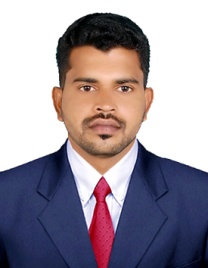 E-Mail  : silambarasan.387904@2freemail.com IT SUPPORTPROFESSIONALProject EngineerInfrastructureSupportLocationpreferred:India& abroadCAREER OBJECTIVETo work hard with full dedication for the achievement of organization objective under satisfying job contact, hence enhancing my skill and knowledge and ready to learn new things.AREASOF EXPERTISETECHNICAL SUPPORT•   OS installation Win XP, Win Server 2003, 2008, Win Vista, Windows 7•   Assembling, hardware up gradation troubleshooting, dual booting, upgrade & update the windows•   MS outlook configuration, Outlook backup & restore and troubleshooting, Disk Management, partitions•   Basic Networking, Map drive, Data sharing, TCP/IP Configuration, Internet Maintenance•   Remote desktop and Remote assistance, Wireless Networking, Networking in Domain environmentNETWORKING SUPPORT•   VNC Configuration and team viewer configuration, User Profiles Backup and Restore•   Basic Networking, peer to peer, Map drive, Data sharing
•   TCP/IP Configuration, Smooth running internet, Maintenance
•   Networking in Domain environment, & troubleshooting
•   Hardware Installation, Maintenance & trouble shooting
•  Cabling, patching, and LAN troubleshootingEMPLOYMENT DETAILSAPRIL 2018 To till September 2018 Desktop Support Engineer at Arvind InfoTech limitedKey ResponsibilitiesTroubleshooting network connectivity in a LAN/WAN environment. Identify and repair hardware and network connectivity issuesInstallation and maintenance of DELL, HCL, HP, Acer, Lenovo, IBM & MAC desktopsMaintenance of all Desktops, Laptop & connectivity through LANInstall and configure windows outlook, file servers, email servers, and administrative systemsMaintain of Microsoft Outlook, handling mailbox related problemsPerform daily system monitoring, Identifying, diagnosing, and resolving the computer hardware and software in a mainframe systemResponsibilities include analysis, installation, maintenance and modification of storage area networks and computing systemJan2016 To Mar 2018 RP Consultancy as Desktop Support Engineer atHCL (client Location)asIT Service & Support EngineerKey ResponsibilitiesIndependently handling of Cisco, BP, GSOC, GSK& ODC with 3 different location & remote sites controllingProvide technical support for end users Hardware, Software & Network issues of all PC & ServersPerform routine backup of Servers data & network configurationManaged emergency technical support for client end to end users, including system diagnostics and technical problem resolutionPerform daily system monitoring, Identifying, diagnosing, and resolving the computer hardware and software in a mainframe systemResponsibilities include analysis, installation, maintenance and modification of storage area networks and computing systemMonitor the supported Network device such as switch, firewall, router and wireless access pointsConfigure the default e-mail address for new user accounts, connect Exchange to the Internet Ensure timely resolution of problems regarding Hardware/Software/Networking issues to avoid any loss of business due to these problemsTroubleshooting technical problems and implementing solutions.Coordinating with Internal IT team for any external support and managing internal IT teamResolved a history of problematic network failure by troubleshooting LAN/WAN connections between multiple stores for a regional retail chainInstallation, configuration, Maintaining, troubleshooting Low End RoutersResponsible to System & Network which includes the maintaining and implementing Hardware and SoftwareResponsible for providing the desktop system administration and support to the networkKeyResultAreas:Worked towards theachievementoftheservice and support operationalobjectives of the group locatedacrossmultiple locations ina 7x24x365 environment•	Navigatedtheuseofcontrols,toolsandbestpracticesforthenetworksecuritydevicestoidentifyanomalouseventsandsecurityinfractionsthatmayexploit systemvulnerabilities therebyreducingtheir impact•    Accountablefor thesupport,installation, maintenance of:Switches, routersClient Applications Cisco VPN RSA Token Application Citrix,and BluecoatCisco VCON and Cisco ACONTECHNICALPURVIEW(NETWORKDEVICES&APPLIANCES)•    Cisco Any connect•    RAS Token•    air watch for BYOD•    Bluecoat•    Citrix VPN and cisco VPN•    Cisco VC•    Skype for Business•    Client Domain Applications•     McAfee DLP•     McAfee AntivirusTRAININGS ATTENDED•    System Center Configuration Manager (SCCM)•     MacAfee Antivirus DLP Endpoint•       Citrix VPN & RSA Token ApplicationEDUCATION•     Secured inB.E (ELECTRONICS AND COMMUNICATION NENGINEERING) in Paavai College of Engineering with CGPA of 6.3% inthe year of 2015Secured in DIPLOMA in Venkateshvara Polytechnic College with 70% in the year of 2011.Secured in HSC in Gov Hr. Sec.School, Kuruvikkarambai  with 64% in the year of 2009Secured in SSLC in Gov Hr.Sec.School, Kuruvikkarambai with 56% in the year of 2007Certifications•    200-120 CCNA Cisco Certified Network Associate•     Diploma in Hardware and Networking•     Certificate in Networking Administration